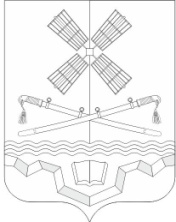 РОССИЙСКАЯ ФЕДЕРАЦИЯРОСТОВСКАЯ ОБЛАСТЬТАРАСОВСКИЙ РАЙОНМУНИЦИПАЛЬНОЕ ОБРАЗОВАНИЕ«ТАРАСОВСКОЕ СЕЛЬСКОЕ ПОСЕЛЕНИЕ»АДМИНИСТРАЦИЯ  ТАРАСОВСКОГО СЕЛЬСКОГО ПОСЕЛЕНИЯПОСТАНОВЛЕНИЕ30.06.2023г.                                            № 106                                           п.ТарасовскийО присвоении наименования элементу улично-дорожной сетиВ соответствии с Федеральным Законом от 06.10.2003г. № 131-ФЗ «Об общих принципах организации местного самоуправления в Российской Федерации»,  руководствуясь ч. 3 ст. 5 Федерального закона от 28 декабря 2013г. № 443-ФЗ «О федеральной информационной адресной системе и о внесении изменений в Федеральный закон «Об общих принципах организации местного самоуправления в Российской Федерации» и Правилами присвоения, изменения и аннулирования адресов, Постановлением Правительства Российской Федерации от 19.11.2014г. № 1221 «Об утверждении правил присвоения, изменения и аннулирования адресов»,  ПОСТАНОВЛЯЮ:1. Присвоить вновь формируемой улице в населенном пункте поселок Тарасовский адрес: Российская Федерация, Ростовская область, Тарасовский муниципальный район, Тарасовское сельское поселение, поселок Тарасовский, ул. имени Героев СВО, расположенной в границах кадастрового квартала 61:37:0010111.2.  Настоящее постановление вступает в силу со дня его подписания.3.  Контроль за выполнением настоящего постановления оставляю за собой.Глава АдминистрацииТарасовского сельского поселения                                                А.В. Бахаровский